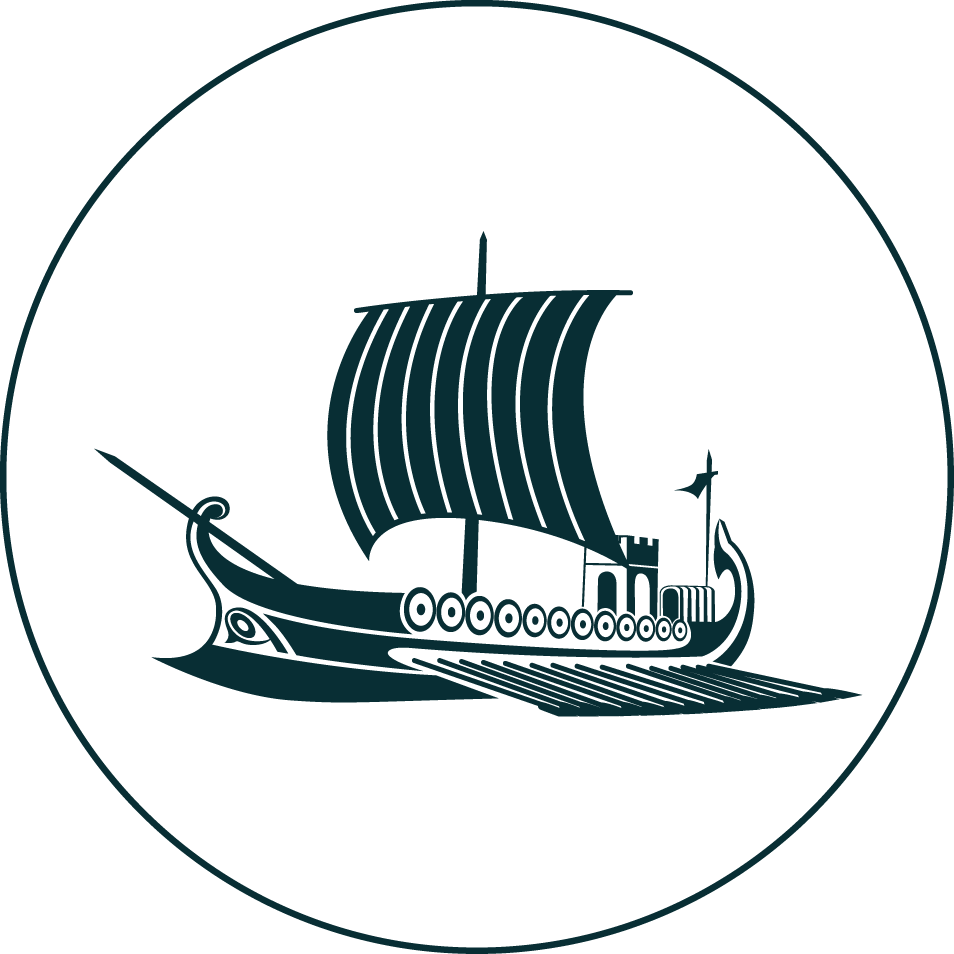 (záměrně prázdná stránka)NadpisPodnadpisMalý nadpisTitulekPodtitulekTextSeznam s odrážkami 1Seznam s odrážkami 2Seznam s odrážkami 3Seznam s odrážkami 4Seznam s odrážkami 5Seznam s odrážkami 6Seznam s odrážkami 1TextČíslovaný seznam 1Číslovaný seznam 2Číslovaný seznam 3Číslovaný seznam 4Číslovaný seznam 5Číslovaný seznam 6Číslovaný seznam 1Text